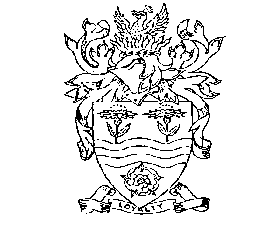  March 2019Dear ApplicantTeacher of Mathematics Faculty (MPS / UPS)Thank you for your interest in the post of teacher of Mathematics which becomes available due to the maternity leave of a member of our team. Albany Academy is a highly regarded small school located in the south of Chorley, an area that boasts excellent schools and colleges in all phases. The academy is a high performing school, which has an excellent reputation in the local area and is heavily oversubscribed. It is consistently in the top 10 schools in Lancashire for pupil progress and is a member of the Leading Edge network of schools. We are highly ambitious for our students, our staff and the wider educational community and we provide support for other schools, work closely with other providers and have established the first Multi-Academy Trust of its kind in Lancashire.The successful candidate will join an experienced and highly successful Faculty team. The team consists of seven members of staff who teach across the age and ability range, in a suite of dedicated classrooms.  The members of the Faculty are hardworking and dedicated. They thrive on challenge and set high expectations of the students and themselves. The Faculty is led by an experienced Head of Faculty, Paula Cunliffe, who is also an SLE. Staff respond to new initiatives with enthusiasm and innovation and we are proud of the results the students achieve, which are above National Averages.With the significant recent changes in education, we require a colleague who can help continue the development and delivery of the new courses. The ideal candidate would be open to new ideas and would enthuse and motivate both students and staff, immersing themselves in the Albany community. Albany Academy is an excellent school to teach at and the post would be suitable for NQTs as well as experienced teachers.We take the development of our staff very seriously and this pack contains a job description, our PPD framework for teachers and a copy of the Albany Way. Our school website provides a great deal of further information about the school which you may find useful as part of the application process. Prospective candidates are always welcome to visit the school and visits can be arranged by contacting Mrs Shaw on 01257 244020.We may use internet searches using information held in the public domain to perform due diligence on candidates in the course of recruitment, in terms of suitability for the post applied for. Where we do this, we will act in accordance with our data protection and equal opportunities obligations.If you are successful as a candidate for this post you will be a welcome new addition to our staff. Albany Academy is a small friendly school with a strong sense of identity that engenders real loyalty amongst all who are associated with it.Please return completed application forms, along with a supporting letter of no more than two sides of A4, before the closing date of mid-day on Monday 25th March 2019.  Applications should be submitted electronically to vacancies@albanyacademy.co.uk. Interviews are scheduled to take place Thursday 28th March.  I look forward to receiving your application.Yours faithfullyP MaylandHeadteacherALBANY ACADemyJOB DESCRIPTIONJob Title: Subject TeacherResponsible to: Head of Faculty - MATHEMATICSResponsible for: No line management responsibilityETHOSPromoting the ethos of the Academy is a shared responsibility to which teaching staff make a significant contribution.PRINCIPAL RESPONSIBILITIESTo provide the highest quality of education, care and preparation for life for all students in the academy in accordance with the Teacher Standards (indicated in brackets through the rest of this document in italics).DUTIES & RESPONSIBILITIESThis job description describes in general terms the normal duties which the post-holder will be expected to undertake. However, the duties listed below are in no order of priority and are not exhaustive. The job description or the duties therein may vary or be amended from time to time without changing either the level of responsibility or the financial remuneration associated with this post.Main Responsibilities as a Subject TeacherTo participate with the Head of Faculty and other colleagues in the development of appropriate syllabuses, materials, schemes of work and lesson plans, which should engage, stimulate and challenge students of all abilities, and should cater for all learning styles. This may include taking responsibility for particular courses; (TS1, TS4, TS5)To ensure that all lessons are planned, prepared and delivered with clear differentiation to cater for students of all abilities and backgrounds whilst ensuring individual student progress; (TS1, TS2, TS5)To deploy support staff effectively (TS8)To share in the preparation and delivery of SMSC elements in all lessons across the curriculum; (TS8)Employ a variety of interactive teaching methods appropriate to the age and ability of each individual student to promote a love of learning and children’s intellectual curiosity; (TS4)Impart knowledge and develop understanding through effective use of lesson time; (TS3, TS4)To maintain an up to date knowledge of the subject, and utilise a range of teaching methods in line with currently acknowledged best practice; (TS3)Demonstrate an understanding of and take responsibility for promoting high standards of literacy, articulacy and the correct use of standard English, whatever the teacher’s specialist subject; (TS3)Reflect systematically on the effectiveness of lessons and approaches to teaching; (TS4)To  take  responsibility  for  improving  teaching  through  appropriate  professional  development,  including participating in coaching as a coach and coachee and responding to advice and feedback from colleagues; (TS8)Set   homework   and   plan   other   out-of-class   activities   to   consolidate   and   extend   the   knowledge   and understanding pupils have acquired on a regular basis according to the academy homework policy; (TS4, TS8)To  use  directed  time  to  actively  contribute  to  the  wider  life  of  the  school  by  organising  and  running appropriate extra-curricular activities. (TS8)To fully incorporate the teaching of skills including literacy, mathematics and communication into subject delivery. (TS3)Management and assessmentKnow and understand how to assess the relevant subject and curriculum areas, including statutory assessment requirements; (TS6)To take responsibility for particular aspects of the subject(s) in consultation with the Head of Faculty (TS8)Use relevant data to monitor progress, set targets and plan subsequent lessons; (TS6)Be accountable for students’ attainment, progress and outcomes; (TS2)Know and understand how to assess the relevant subject and curriculum areas, including statutory assessment requirements; (TS6)To register each class using the electronic registration system according to school procedures. (TS7)To take responsibility for the safe keeping of the electronic folder or laptop used for registration etc. (TS7)To keep appropriate records and to complete assessments and profiles of students as required by whole- School and Faculty policies. (TS6)To maintain the allocated teaching areas to ensure that they are conducive to a stimulating and exciting learning experience. (TS8)To monitor and control the use and storage of teaching materials, books and equipment. (TS8)To supervise the use and care of the Academy fabric and equipment by the students and to ensure their adherence to relevant health and safety regulations. (TS8)Communications and MeetingsCommunicate effectively with parents with regard to pupils’ achievements and well-being; (TS8)Develop effective professional relationships with colleagues, knowing how and when to draw on advice and specialist support; (TS8)To alert Head of Faculty, Pastoral Leaders and other staff as appropriate to problems arising with individual students in accordance with whole-school policies; (TS7)To participate actively in meetings with colleagues and parents; (TS8)To attend INSET sessions and working parties related to new initiatives in teaching and learning. (TS8)FinanceTo be informed about the financial basis of the operation of the academy and to assist in seeking ways of deploying resources to the maximum benefit of the students; (TS8)To ensure that equipment, books and premises are maintained in accordance with academy policies. (TS8)GENERAL DUTIESTo adhere to the policies and procedures of Albany Academy.To carry out ‘the duties of a schoolteacher’ as set out in the Schoolteachers’ Pay and Conditions Document & Teacher Standards.To share in the responsibility for the development and well-being of all students.To share in the responsibility for the development of E Learning, the innovative use of ICT and the innovation of classroom practice.Make a positive contribution to the wider life and ethos of the school.Demonstrate consistently the positive attitudes, values and behaviour which are expected within the Academy community based on mutual respect between students and staff.To take a pro-active part in the academy’s appraisal system, both as a reviewer and reviewee, with the ultimate aim of improving standards of teaching and learning in the academy.To take reasonable care of one’s own health and safety and that of others and inform the Facilities Manager of any concerns with regard to health and safety.To undertake any further reasonable duties as requested by the Headteacher.PERSON SPECIFICATIONThe Albany WayWe succeed because we care.CommunityThis is a community where everyone is valued, can make a contribution and is empowered to take control of their own destiny. Where everyone works together and learns from each other.AspirationWe hold hope for every individual member of our community. In recognising their personal circumstances and by offering opportunities, we lay the foundations for their future success.ResilienceWithin our nurturing community we recognise that success is built on effort, a ‘can do’ attitude, ensuring the little things are done well and having no fear of failure. Everyone sets themselves the highest expectations and maintains a hunger for improvement.EnthusiasmAs a result, we develop well rounded human beings, who are prepared to make a positive contribution to our wider community; who demonstrate mutual respect, empathy, an acute appreciation of fairness and a strong sense of self-worth.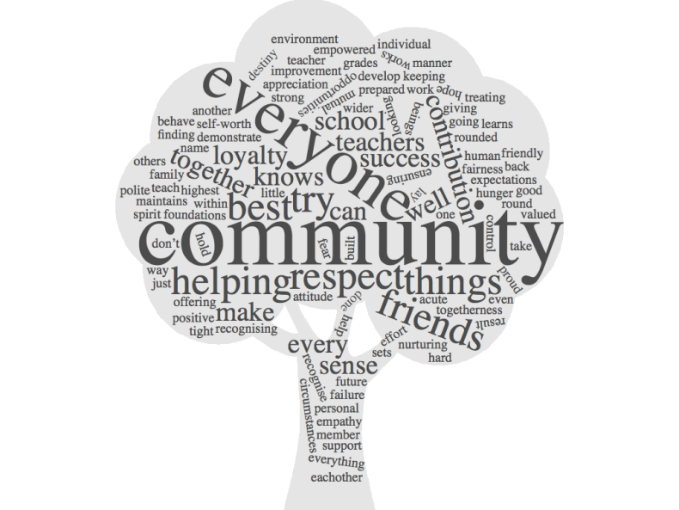 ALBANY ACADEMY PERSONAL PROFESSIONAL DEVELOPMENT FRAMEWORK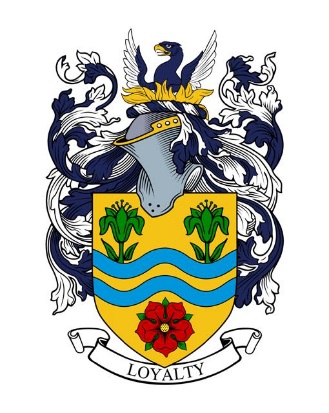 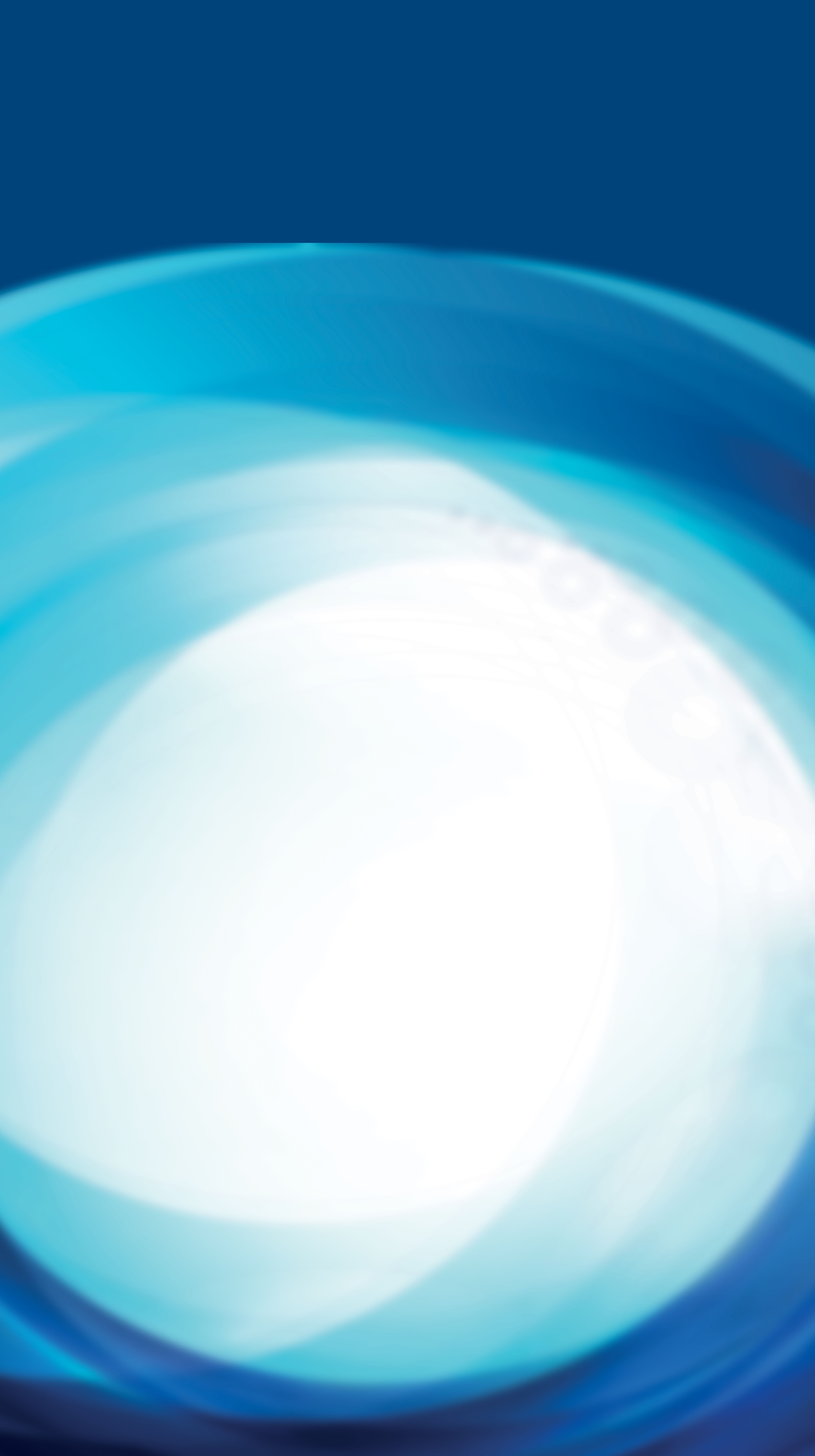 		ALBANY ACADEMY 			Teacher of Mathematics required from September 2019.Full-time (MPS / UPS) – 12 Months Maternity CoverA teacher of mathematics is required to join our excellent Mathematics Faculty and teach to GCSE.  The position is for one year fixed term to cover maternity leave in the first instance.  This post is suitable for a NQT.Albany Academy is a highly successful and popular 11-16 school situated in Chorley, Lancashire.  With 685 pupils currently on roll, the school provides an outstanding education within a nurturing and caring environment where every student is well known by every member of staff.The governors are looking to appoint a dynamic, enthusiastic, experienced and inspirational teacher to work within the Mathematics Faculty to ensure the delivery of continuous improvement for our pupils.The successful candidate will join the school at an exciting time:Our current Ofsted report recognises the school as being good with outstanding features.Last year’s examination results were above national averages with strong progress measures for all pupils.The school is an active member of two local teaching school alliances, and is frequently a source of support for other schools.The successful candidate will:Be an excellent classroom practitioner.Have a strong commitment to helping pupils of all abilities succeed.Be innovative and inspirational to both pupils and colleagues.Application documents are available to download in the vacancies section of the school website www.albanyacademy.co.uk/vacancies Apply online by the closing date of midday, on Monday 25th March, to vacancies@albanyacademy.co.uk.  Interviews will take place on Thursday 28th March 2019.ESSENTIALDESIRABLEQualifications and ExperienceTo hold a degree in relevant subject area.To be a qualified teacher.A proven track record of examination success to GCSEKnowledge and SkillsExcellent subject knowledge and classroom practice.To plan lessons in line with schemes of work and develop new schemes in line with national curriculum.To use ICT to support and enhance learning.To understand the process of learning.To have knowledge of special educational needs.To have knowledge and understanding of the latest educational developments.A strong commitment to develop own skills and knowledge.Personal QualitiesTo be able to relate to and motivate staff, parents and pupils.The ability to listen to and understand others.Consistently high expectations and standardsTo be an effective communicator with exceptional interpersonal skill.Influencing and negotiation skills.Approach to WorkHigh motivation and professional commitment.A commitment to pupil centred education.A commitment to involving parents as partners in the education process.To aspire to be an outstanding classroom practitioner.Continued professional development since qualificationContribution to wider school life outside the classroomCareer StageWhat can I do?PPD opportunities in schoolPPD opportunities through LinksPPD opportunities through National linksInduction YearWork towards achievement ofNational Induction StandardsJoin a professional association Complete Career Entry and Development ProfileStart a Professional Development Portfolio Reflect weekly on teachingWork with a mentorAlbany Academy induction programme Observe teaching by department colleaguesMeetings with mentor and ITT Leader Receive developmental feedback from a colleagueAttend staff PPD – INSET daysLesson observation programmeReceive in-class supportObservation of exemplar practice during open door weeksPlan and lead assembliesShadow an experienced member of staff on parents’ eveningsSupport in writing student reportsVisit other schoolsObserve other teachersMeet with strategic leaders within school such as Literacy & Numeracy, E-safety, safeguarding, HA, educational visitsDevelopment Years 2, 3 & 4Opportunities for teachers to begin to work towards exceeding some of the   National Teaching StandardsMaintain a Professional Development Portfolio Record, reflect and self-evaluate your PPDUndertake personal researchBe aware of trends in education via internet/twitter/professional sitesAnalyse and interpret pupil dataLook at opportunities to lead training for other staffReflect weekly on teachingObserve teaching by colleagues – and have the opportunity to deliver feedbackBe observed and receive developmental feedbackAttend staff PPD – INSET daysShare good practice at faculty meetingShare good practice at a Staff MeetingReceive in-class supportBe coached by a peerArrange an out-of-school educational visit for pupils Plan and lead an assemblyOpportunities to present to staff/parentsTake part in NQT/ITT mentoringFocused discussion about your PPD needs as part of appraisalDeliver Open door exemplar lessonsLead a department initiativeOpportunities for team teachingStandardization meetings for subjectBe responsible for a tutor groupEarly Professionals Development coursesVisit other schoolsObserve other teachersParticipate in local network meetingsEarly Professional Development coursesTake part in certificate, diploma or masters degree programmes.Enhancement Years 4, 5 & 6 and subsequent years The PPD entitlement provides opportunities for all teachers to work towards exceeding all of the National Teaching Standards.Apply for Threshold. Maintain a Professional Development Portfolio to show planning, progression, data analysis, work samples and PPD opportunities Participate in on-line discussion groupsUndertake classroom and action researchDevelop your observation and coaching skillsRead academic and professional journalsBecome an exam marker/moderatorReflect weekly on teachingPreparation for threshold applicationLead Staff Training – INSET Days, PPD SessionsOpportunities to attend a Middle Leaders meeting Present to staff/parents and GovernorsShadow senior colleaguesLead a whole school initiativeDevelop observation and coaching skills  Chair a meetingStudy/evaluate lessons with colleaguesOpportunities for team teachingCoaching by a peerBecome a coachMentor a junior colleagueFocused discussion about your PPD needs as part of Appraisal CycleMiddle Leaders PPDJoin T and L groupParticipate in QA processWork shadow appraiserParticipate in Budget trainingDevelop and facilitate links to primary schools/collegesVisit other schoolsObserve other TeachersAttend subject moderation meetingsContribute to or participate in courses, conference or seminarsTake part in certificate, diploma or masters degree programmesTake part in regional specialist networksTake part in Higher Education networks or research groupsPost--Threshold Subject or Middle Leader FocusMaintain and progress through UPS1 to UPS2 to UPS3 Maintain a Professional Development PortfolioPrepare for Specialist Leader in Education (SLE)Reflect weekly on teachingObserve/Feedback to ITT / NQT / SCITT studentsParticipate in Peer Subject reviewMentor colleague in Department in development/delivery of SOWCoach colleagueBe a Reviewer for AppraisalFacilitate an Action Research projectTake responsibility for a budgetAssist in the organisation of a whole school eventTake part in certificate, diploma or masters degree programmesTeaching fellows programmeDeveloping the Leadership Role / Lead PractitionerThe PPD entitlement provides opportunities for all teachers to begin to work towards a whole school and system wide role.The National Standard for Head teachers (NPSL)Contribute to academic and professional journals, books or websitesResearch NCTL websiteMaintain a Professional Development Portfolio to show planning, progression, data analysis, work samples and PPD opportunitiesBecome a governor representativeBecome a Specialist Leader in EducationReflect weekly on teachingWork with a range of agenciesChair meetingsTake part in selection of new staffSupport/team teach with junior colleaguesShadow a senior colleagueTake on a Lead new role/initiativeAttend and lead Staff TrainingOpportunities to present to staff/parents and GovernorsOrganization of a whole school eventSupport colleagues in other partner schoolsLead training in partner schoolsMake presentations at conference/ meetingsLead training for ITT /SCITT studentsAttend Leadership ConferencesEstablish links to Senior leaders at other schools/collegesComplete NPQSLAssistant/Deputy Head teacherThe CPD entitlement provide opportunities for senior staff teachers to continue to work towards and evidence their achievement of:  The National Standard for Head teachers (NPQH) Maintain a Professional Development PortfolioRecord, reflect, self-evaluate and plan your PPDJoin a professional association for senior leadersReflect weekly on teachingLead Staff Training – INSET Days, PPD Seminars. Plan program of PPD eventsOrganization of a whole school event Attend SLT meetingsBe an appraiserLine-manage/Coach a FacultyAttend/make presentations to Governors Rotate rolesTake responsibility for a significant part of the school’s self-evaluationTake a lead on a whole school strategyContribute to the SIPTake part in preparation for OFSTEDAct as Headteacher in Headteacher’s absence (Deputies)Attend local Senior Leaders’ meetings and networksComplete NPQHAttend Leadership Conferences